Računalstvo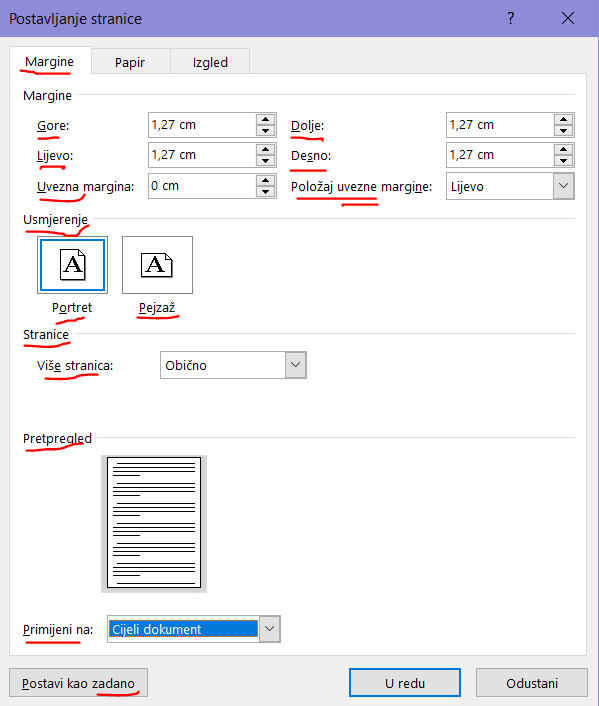 5. Obrada teksta - MS Word5.6. Kartica Raspored-naredbe na kartici Raspored podijeljene su u ove grupe: Postavljanje straniceOdlomakRasporedi-naredbama iz grupe postavljanje stranice prilagođavamo (oblikujemo) izgled dokumenta-uobičajeno je prvi korak zadavanje naziva datoteke, a potom oblikovanje stranica-većina naredbi prikazana je ikonama:Margine-kada smo odabrali veličinu i usmjerenje dokumenta, podešavamo veličinu margina (engl. margin) tj. praznih dijelova stranice-margine uglavnom služe za smještaj brojeva stranica, općih podataka o dokumentu (npr. broj poglavlja) i za uvezivanje-veličina margina ovisi (osim o sadržaju) i o mogućnostima ispisa (npr. tiskare, printera)-aktiviranjem naredbi ponuđene su neke unaprijed zadane (npr. Uske, Normalne), ali ipak je najbolje podesiti vlastitu veličinu naredbom Prilagođene margine-time se otvara prozor koji se sastoji od kartica za sve tri grupe naredbi Postavljanje kartica-biramo veličinu margina sa četiri strane:goredolje desnolijevo-uobičajeno su te margine 1-2 cm, s time da je margina na dijelu za uvezivanje (lijeva ili desna, ovisno da li je jednostrani ili dvostrani ispis) do 1 cm veća (ako ne koristimo postavke uvezne margine)-primjer: za jednostrani ispis su desna, gornja i donja margina 1,5 cm, a lijeva (za uvezivanje) 2,5 cm-bolja je praksa za dio margine koji otpada na uvezivanje koristiti uveznu marginu (engl. Gutter)-ta margina pribraja se iznosu margine na kojoj je predviđeno uvezivanje (uobičajeno lijeva)-uvezna margina može biti smještena na dvije pozicije: 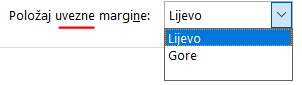 lijevo-to je unaprijed zadana postavka i uglavnom se koristi (dokument se lista vodoravno, tj. lijevo – desno, npr. knjige)gore-ovo je rijetko korištena postavka i koristi se kada se dokument lista okomito, tj. gore – dolje, npr. za notese, kalendare-potom biramo postavljanje stranice ovisno o ispisu i načinu spajanja listova u cjelinu (npr. knjigu) 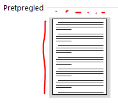 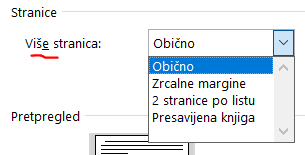 -razlikujemo: obično-služi za jednostrani ispis i najčešće se koristi (npr. listovi se spajaju spiralom)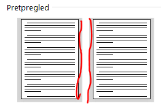 zrcalne margine-koristi se za dvostrani ispis, lijeva i desna margina se automatski zamjenjuju na susjednim listovima (npr. knjiga kojoj se listovi lijepe)2 stranice po listu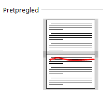 -tu se svaki list presavija i spaja na polovici za listanje u smjeru gore – dolje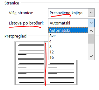 -rijetko se koristipresavijena knjiga-način listanja i spajanja je kao i kod zrcalnih margina (dvostrani ispis), ali ovdje se dodatno na svakoj strani lista može odabrati smanjeni prikaz 4 do 16 stranica)-rijetko se upotrebljava-u polju Primijeni na biramo na što se odnose prijašnje postavke pa imamo: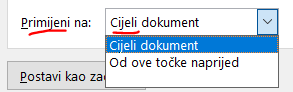 Cijeli dokument-unaprijed zadana postavka i najčešće korištena-margine su jednake u cijelom dokumentuOd ove točke naprijed-ovu postavku koristimo ako u dokumentu neke stranice trebaju imati drukčije margine od ostalih-treba naglasiti da to ne možemo postići tako da odemo na željenu stranicu, zadamo svoje nove margine i odaberemo Od ove točke naprijed-time smo postigli da su margine promijenjene u cijelom dokumentu-da bi ova postavka imala smisla i funkcionirala, moramo napraviti sekcije pa u svakoj sekciji možemo zadati potrebne margine-simbolički prikaz odabranih postavki dan je slikom u polju Pretpregled-gumbom Postavi kao zadano definiramo da će naše zadnje postavki margina (i usmjerenja) biti početne za svaki novi dokument pa tu moramo pripaziti da li nam je to potrebno-gumbom U redu prihvaćamo promjene sa sve tri kartice (Margine, Papir, Izgled), a ne prihvaćamo s Odustani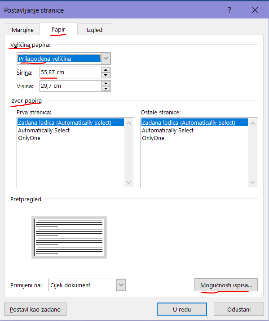 Usmjerenje (engl. Orientation)-time na početku odabiremo kako je dokument okrenut, a na raspolaganju su nam:Okomito (engl. Portrait)-ovo je početna postavka koja se većinom koristi (npr. za knjige), pogotovo ako je prevladavajući sadržaj tekstni-pritom je visina dokumenta veća od njegove širineVodoravno (engl. Landscape)-nasuprot okomitom usmjerenju, ovdje je širina prevladavajuća dimenzija-takvo usmjerenje rjeđe se koristi i to za posebne sadržaje (npr. za široke tablice, puno slika, ispis jako velikih natpisa, tehničke crteže)-u oba slučaja odaberemo željenu orijentaciju ikonama ili iz prozora Postavljanje stranice-vrijedi napisano za margine da ako u dokumentu neke stranice trebaju imati drukčiju orijentaciju od ostalih, to ne možemo postići tako da odemo na željenu stranicu i zadamo usmjerenje (makar i odaberemo Od ove točke naprijed)-time bismo postigli da je usmjerenje promijenjeno u cijelom dokumentu-da bi postigli različita usmjerenja dijela dokumenata, moramo napraviti sekcije pa u svakoj sekciji možemo zadati potrebno usmjerenje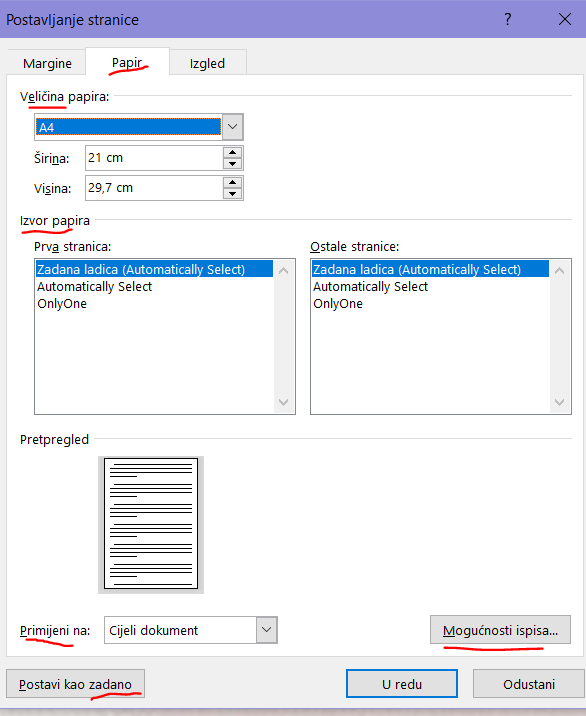 Veličina-ovu postavku logično je odabrati odmah nakon zadavanja naziva datoteke-odabrati možemo neku od ponuđenih gotovih veličina (npr. A4, A3, B5, Letter) ili odabrati vlastitu zadavanjem pomoću naredbe Više veličina papira-automatska postavka je veličina papira A4 i najčešća jer je to standardna veličina za većinu printera i tiskara-treba obratiti pažnju na to da je na američkoj verziji Worda (naredbe na engleskom) standardna veličina papira Letter koja se ipak donekle razlikuje od A4 (nešto niža i šira)-vrlo rijetko zadajemo vlastite dimenzije dokumenta, a maksimalne su 55,87 cm u oba smjera-jedna od takvih primjena je kada želimo napraviti veći plakat za ispis pa onda odaberemo jednu od tih maksimalnih dimenzija, a drugu ovisno o traženom omjeru visine i širine slike-nakon toga u dokument postavimo proizvoljni sadržaj (npr. puno slika) i cijeli dokument spremimo u PDF formatu tako da ga možemo ispisati s pisača velikog formata (npr. A1)-kada ručno utipkamo bilo koju dimenziju veličine dokumenta, automatski u polju za izbor veličine dokumenta piše Prilagođena veličina pa taj natpis ne moramo ručno odabirati-na kartici Papir možemo osim veličine dokumenta odabrati i izvor papira za zadani pisač, a možemo i podesiti Mogućnosti ispisa koje imamo dostupne i pod Datoteka->Mogućnosti (npr. da li se ispisuje pozadina stranice)Stupci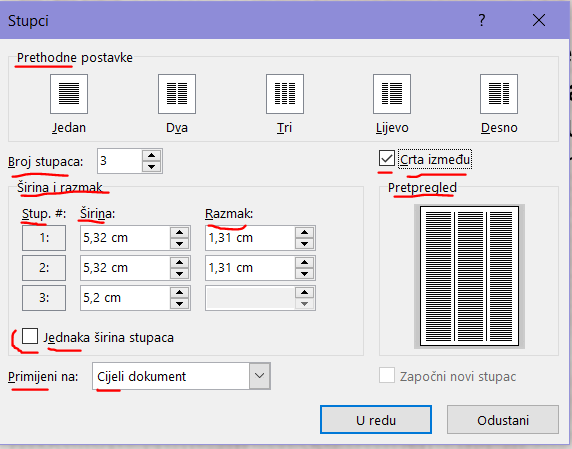 -da bi se olakšalo čitanje i usvajanje težeg sadržaja (ili lakše praćenje), često se tekst ne piše u dugim redovima (npr. kao ovdje) nego se raspodijeli u nekoliko odvojenih stupaca-takav način pisanja možemo primijetiti npr. u novinama, udžbenicima, uputama za uređaje -dobivanje stupaca postižemo nekom od gotovih postavki naredbe Stupci (npr. Jedan, Tri, Lijevo) ili kompletnim postavkama naredbom Još stupaca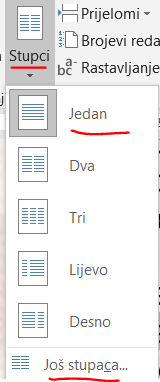 -odabirom Još stupaca možemo zadati:neku od gotovih postavki:Jedan, Dva, Tri-dobivamo željeni broj stupacaLijevo-dokument se formira u dva stupca, od kojih je lijevi užiDesno-dokument se formira u dva stupca, od kojih je desni užidefinirati vlastiti broj stupaca (npr. 4), ali tako da to ima smisla (npr. ne 10 jako uskih stupaca)odabrati da li se za lakše snalaženje koriste crte između stupaca (polje Crta između)širinu i razmak stupaca:za sve stupce jednako (kvačica u polju Jednaka širina stupaca) pri čemu biramo širinu i razmak stupaca-promjena širine utječe na razmak i obrnuto različito-piše nam broj stupca i njegove početne dimenzije pa ih možemo mijenjati-pritom nakon početnog stupca moramo paziti da nam ostali stupci i razmaci nisu premali i da sve izgleda smisleno i lijepo  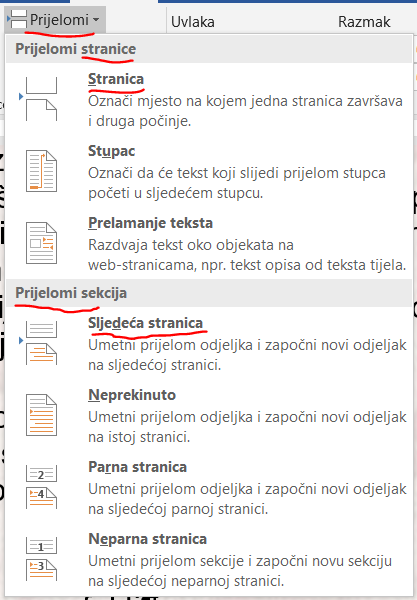 -vrijedi ista priča o sekcijama kao i za margine i veličinu stranicaPrijelomi (engl. Breaks) -umetanjem prijeloma sekcije cijeli dokument razdvajamo na sekcije (odjeljke, ne odlomke!)-na početku je svaki dokument bez ikakvih prijeloma sekcije pa se u stvari sastoji od jedne sekcije (odjeljka)-time su na početku pojmi odjeljka i dokumenta identični-kada želimo da se dio dokumenta (npr. veličina papira) razlikuje od ostatka, onda umećemo neki od više mogućih prijeloma sekcije-time dobivamo više sekcija-prva sekcija počinje na početku dokumenta od prvog prijeloma sekcije, a zadnja od zadnjeg prijeloma sekcije do kraja dokumenta-unutrašnje sekcije određene su susjednim prijelomima sekcija-time s n prijeloma sekcija dobivamo n+1 sekcija (npr. s 3 prijeloma dobivamo 4 sekcije)-sekcije nam omogućuju da u dokumentu imamo različite:veličine stranicausmjerenja stranicamargine stranicanačine pisanja u stupcenačine brojanja redakaporavnanja sadržaja po vertikalizaglavlja, podnožja, oblike i brojeve stranica-sekcije ne utječu na promjene:pozadine stranice (vodeni žig, boja i obrub stranice)temu (zadani izgled tekstnih elemenata (npr. veličina i vrsta fonta, raspored boja, poravnanje i razmak odlomaka))-tipičan primjer upotrebe sekcija: kod izrade završnog rada gdje nekoliko prvih stranica ne smije imati brojeve stranica, a pojedine stranice trebaju biti drukčije usmjerene-to možemo lako postići s više sekcija, a ako to ne želimo (ili smo zaboravili), možemo dokument razdvojiti na više datoteka od kojih onda svaka ima ista obilježja (npr. veličinu papira, usmjerenje, margine) -prijelomi sekcija mogu biti: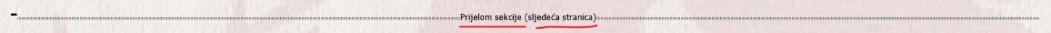 Sljedeća stranica-ovaj prijelom je najčešće korišten jer se ostatak teksta (novi odlomci) nakon umetnute oznake prijeloma prebacuju na početak nove sekcije-napomena: ako smo napravili sekcije pa pritom u nekoj sekciji dodajemo sadržaj tako da bi on prešao granice te sekcije, automatski se na kraj te sekcije dodaje potreban broj praznih stranica-time se zadržavaju međusobni odnosi sekcija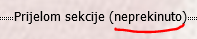 -ova napomena vrijedi za sve prijelome sekcijaNeprekinuto -kao i prijašnji prijelom, ali se novi tekst (odlomci) još dodaje na trenutnu stranicu dok se ona ne popuni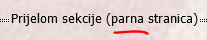 -ovaj prijelom se rijetko koristiParna stranica-sličan je kao prijelom Neprekinuto, ali se novi tekst (odlomci) dodaju tek na idućoj parnoj stranici (npr. pogodno kod dvostranog ispisa i uvezivanja stranica)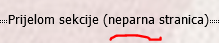 -ovaj prijelom se rijetko koristiNeparna stranica-sličan je kao prijelom Neprekinuto, ali se novi tekst (odlomci) dodaju tek na idućoj neparnoj stranici (npr. pogodno kod dvostranog ispisa i uvezivanja stranica)-ovaj prijelom se rijetko koristi-naredbom Prijelomi možemo ubaciti i prijelome stranica naredbama:Stranica-ista naredba kao Prijelom stranice na kartici Umetanje-njome završavamo stranicu i unos novoga teksta kreće s početkom iduće straniceStupac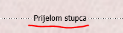 -njome završavamo trenutni stupac i unos novoga teksta kreće s početkom idućeg stupcaPrelamanje teksta-time se na web stranici razdvaja tekst opisa (npr. slike) od ostatka teksta-rijetko se upotrebljava-oznake prijeloma stranica i sekcija označavamo na isti način kako smo radili i kod običnih prijeloma stranica-prema tome, uključimo prikaz skrivenih znakova, a potom označimo cijeli redak s oznakom prijeloma kao odlomak (ili povlačenjem miša s držanjem lijeve tipke slijeva nadesno ili obrnuto)-na kraju odabrane oznake prijeloma brišemo tipkama Delete ili Backspace Brojevi redaka (engl. Line Numbers)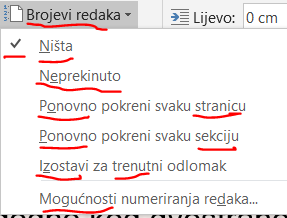 -ponekad nam je potrebno pred svakim redom napisati njegov broj (npr. kada se čitatelja mora upućivati na određene retke u skripti ili pravnom ugovoru)-Word može automatski prebrojati retke u dokumentu i prikazati odgovarajući broj uz svaki redak teksta-pritom numerira svaki redak u dokumentu (osim onih u tablicama, fusnotama, tekstnim okvirima te zaglavljima i podnožjima)-možemo i odabrati koji će se brojevi redaka prikazivati, a koji ne-primjerice, možemo prikazati brojeve redaka u cijelom ili u dijelu dokumenta, ali i u intervalima, kao što je svaki deseti redak (npr. 10, 20, 30 i tako dalje)-to postižemo naredbama iz grupe Brojevi redaka: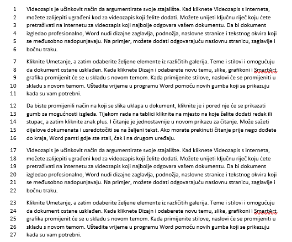 Ništa-ovo je automatska početna postavka pa ne brojimo retkeNeprekinuto-time pokrećemo brojanje redaka za cijelu sekciju-ako nakon numeriranja neke sekcije prijeđemo na iduću i za nju uključimo neprekinuto numeriranje, onda su zadane postavke da se brojevi redaka nastavljaju na one iz prijašnje sekcije (npr. ako je sekcija završila brojem 356, iduća počinje brojem 357)Ponovno pokreni svaku stranicu-kada nam je potrebno samo da na svakoj stranici prebrojimo retke ispočetka (od 1), odaberemo ovu naredbu-ona je aktivna samo za trenutnu sekciju pa kada želimo to napraviti u više sekcija, moramo se svaki put premjestiti kursorom u svaku od njih Ponovno pokreni svaku sekciju-odabiremo ju slično prijašnjoj naredbi ako nam je potrebno samo da na svakoj sekciji prebrojimo retke ispočetka (od 1)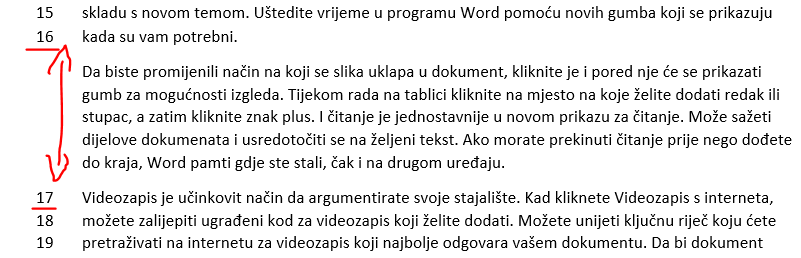 Izostavi za trenutni odlomak-ne želimo li brojati retke nekih odlomaka, označimo ih (možemo i neke preskakati označavanjem uz držanje tipke Ctrl) i aktiviramo ovu naredbu-u tom slučaju brojevi redaka se nastavljaju na onaj prije označenog dijela (npr. zadnji redak prije označenog je imao broj 16, a prvi redak nakon preskakanja označenih odlomaka dobiva broj 17)Mogućnosti numeriranja redaka -želimo li naprednije upravljati označavanjem redaka, pokrenemo ovu naredbu i time otvaramo dobro poznati prozor Postavljanje stranice na kartici Izgled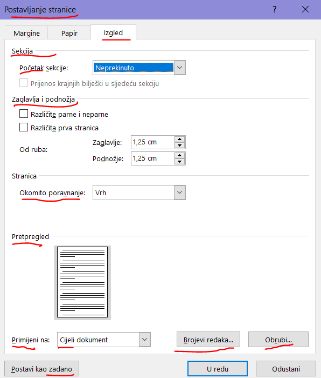 -dio kartice Izgled se odnosni i na druge sadržaje (sekcije, brojeve stranica, poravnanja) pa ćemo obraditi sve po redu-naredba Sekcija->Početak sekcije nudi nam isto što smo imali i kod naredbe Prijelomi sekcija (npr. Neprekinuto)-naredbe za Zaglavlja i podnožja isto su ovdje dodana radi potpunosti postavki stranica, a obradili smo ih pod umetanjima objekata-naredba koju drugdje ne možemo pronaći je ona za okomito poravnanje sadržaja na stranicama (Stranica->Okomito poravnanje)-ona je automatski podešena da sadržaj na stranici počinje od njezina vrha i postupno se pomiče prema kraju (opcija Vrh)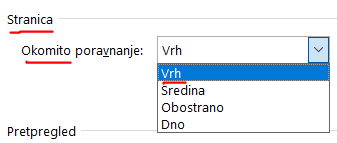 -ovakva postavka se skoro uvijek i upotrebljava -u rijetkim situacijama (npr. veliki natpis po cijeloj stranici) možemo odabrati i drukčija poravnanja (Sredina, Obostrano ili Dno)-izgled postavki simbolički je prikazan na Pretpregledu -kao i kod postavki stranica ili margina, promjene se mogu odnositi na cijeli dokument (Cijeli dokument) ili na dio iza pozicije kursora (Od ove točke naprijed)-dio koji se odnosi na brojeve redaka aktiviramo gumbom Brojevi redaka-nakon toga dodatne mogućnosti postižemo potvrđivanjem polja Dodaj brojeve redaka kvačicom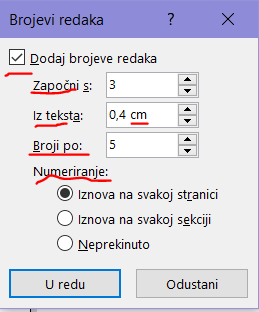 -možemo podešavati:Započni s-određujemo s kojim početnim brojem označavamo prvi redak dokumenta (ili sekcije) pa tako npr. prvi redak sekcije može imati broj 7Iz teksta-time zadajemo udaljenost brojeva od teksta u cm ili ostavimo na početnoj opciji (Automatsko)Broji po-kada želimo preskočiti brojanje nekoliko redaka (npr. radi preglednosti), uključimo ovu opciju i zadamo željeni broj od kojeg prikazujemo brojeve redaka-primjer: ako je početni broj 3, a brojimo po 2 svaka reda, tada je prvi vidljiv broj 4 i to na drugom retku pa se onda svaki drugi numerira od 6 nadalje)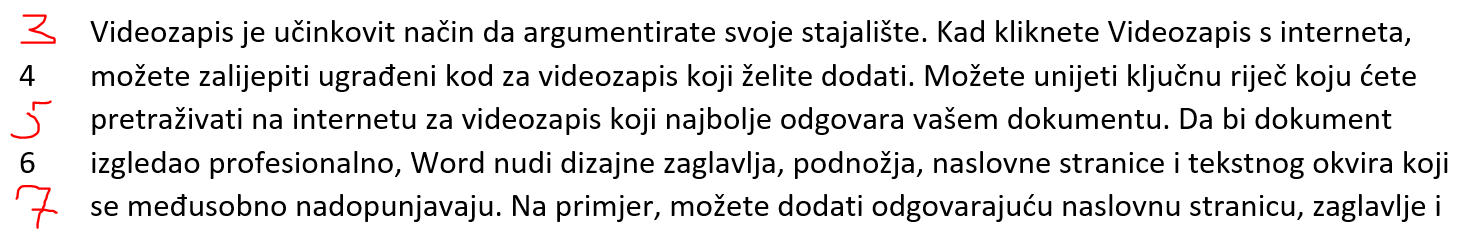 -napomene: tablica se broji kao jedan redakslika se broji kao jedan redaktekstni okvir broji se kao jedan redak ako je postavljen u istoj razini s tekstom na stranici-ako se tekst na stranici prelama oko tekstnog okvira, prebrojavaju se reci teksta na stranici-reci teksta u tekstnom okviru ne broje se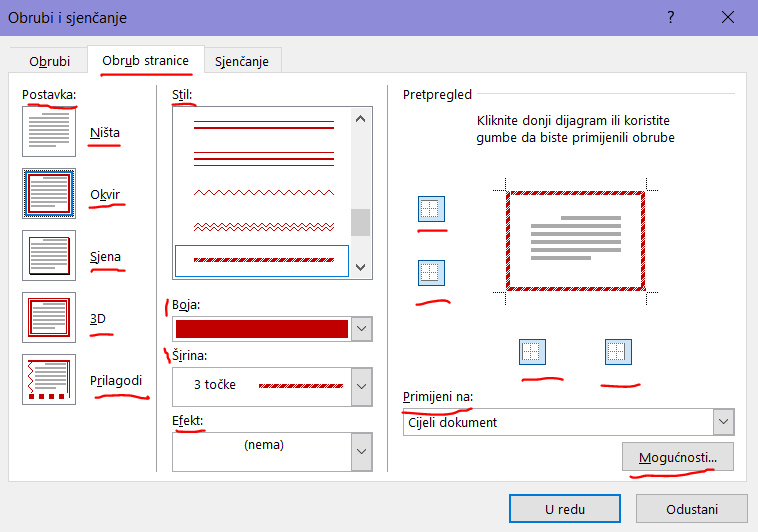 Obrubi-kada nam je potrebno uokviriti cijelu stranicu, odaberemo ovu naredbu-nju smo već obradili kod učenja sjenčanja i obruba pa ukratko ponavljamo -možemo odabrati gotove postavke naredbom Postavke (Ništa, Okvir, Sjena, 3D ili Prilagodi)-kada sami zadajemo neke elemente postavki obruba stranice, automatski se označi postavka Prilagodi-sami obrubu možemo birati:Stil-tu biramo vrstu crte (npr. dvostruka tanka)Boju-ovdje zadajemo boju pojedine crte (npr. ljubičastu)Širinu-time određujemo debljinu crte-debljina je najviše do 3 točke, a nekim vrstama crta (npr. valovitim) ne možemo mijenjati debljinuEfekte-kada želimo poseban izgled obruba, možemo izabrati jedan od ponuđenih (npr. crvena srca)-za razliku od zadavanja običnih obruba, ovdje ne možemo odabrati da su sve crte drukčije pa su sve identičnog izgleda -na Pretpregledu vidimo izgled obruba, a koji obrub trenutno uređujemo, možemo promijeniti klikom na simbole obruba (ili na same obrube) pri čemu prvi klik briše prijašnje postavke, a idući primijeni trenutne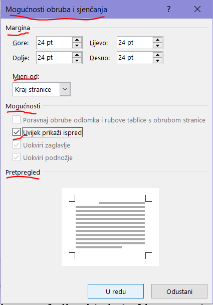 -kao i kod stranica i margina, možemo birati da li su obrubi u cijelom dokumentu (Cijeli dokument) ili od iduće sekcije (Od ove točke naprijed)-obrube možemo dodatno podesiti naredbom Mogućnosti-u njoj možemo odabrati udaljenost obruba od margina (Gore, Dolje, Lijevo, Desno) i od čega se udaljenosti mjere (od Kraja stranice ili od Teksta) i neke dodatne mogućnosti (npr. Uokviri podnožje)Rastavljanje riječi-da bi dobili podjednake razmake riječi (posebno kod obostranog poravnanja), na krajevima redaka potrebno je rastaviti riječi (to u rukom pisanim sadržajima radimo spojnicom -, npr. u zadaćnicama)-ovdje isto možemo sadržaj na kraju retka rastavljati spojnicom (znak  -), pri čemu se sadržaj iza nje prebacuje u idući redak-kada smo stavili spojnicu na mjesto u riječi za koje nema dovoljno prostora do kraja retka, Word nam neće prebaciti tekst u novi red i ubačenu spojnicu treba obrisati-ručno rastavljanje treba izbjegavati jer pri svakoj promjeni tako rastavljanog teksta događa se pomicanje sadržaja i spojnice nemaju funkciju jer više nisu na kraju retka-tada to kvari izgled teksta i spojnice moramo pronaći i obrisati-zbog toga se za rastavljanje riječi umjesto početne postavke (Ništa) odabere postavka Automatski za svaki dokument u koje radimo-kartice Odlomak (Uvlaka, Razmak) i Rasporedi (Položaj, Prelamanje, Premjesti ispred/iza, Okno za odabir, Poravnaj, Grupiraj, Rotiraj) smo već obradili u prijašnjim cjelinama5.7. Izrada i oblikovanje tablica-tablica (engl. table) nam služi za lakše i preglednije oblikovanje sadržaja dokumenta-tablicu čine:ćelije (engl. cells)reci (engl. rows)stupci (engl. columns)-operacije s tablicama su:označavanje:ćelija (klik na gornji lijevi kut ćelije, pri čemu je vidljiva crna strelica)redaka (klik ispred retka, može i u kombinaciji s tipkama Ctrl i Shift)stupaca (klik iznad stupca, može i u kombinaciji s tipkama Ctrl i Shift)cijele tablice (klik na oznaku tablice kojom ujedno pomičemo tablicu)umetanje: tablice:fiksne širine stupacaprilagođene prozoruprilagođene sadržajućelijaredaka (ispod/iznad trenutnog)stupaca (desno/lijevo od trenutnog)brisanje (sadržaja ćelije i/ili ćelija):ćelija (brisanje ćelija izbjegavamo, a umjesto toga na njima stavimo nevidljive obrube) redakastupacacijele tablicepremještanje sadržajakopiranje sadržajaspajanje ćelijadijeljenje (razdvajanje) spojenih ćelijaporavnanje:tablica (okvira):lijevodesnosredinasadržaja tablice:po horizontali:lijevodesnosredinaobostranopo vertikali:goresredinadoljejednolika raspodjela:redakastupacabiranje smjera teksta:vodoravnookomito:prema goreprema doljedefiniranje margina ćelijasortiranje sadržajapretvaranja:teksta u tablicutablice u tekstizbor izgleda obrubasjenčanje ćelija5.8. Cirkularna pisma-služe za slanje pisma istog sadržaja na adrese više osoba-stvaramo ih upotrebom:predloška (tekst pisma)baze (podaci o primatelju)-češća polja iz baze kojima se pismo prilagođava primatelju:imeprezimeadresatelefone-mailoslovljavanje (gospodin/gospođa i sl.)-vrste objekata za cirkularna pisma:pisma:tekstomotnicanatpis (naljepnica)poruke elektroničke pošte-koraci u upotrebi Čarobnjaka za cirkularna pisma:izbor vrste dokumenta:pismoporuka elektroničke pošteomotnicanaljepnicaodabir polaznog dokumenta:trenutnipostojećiodabir primatelja:postojeći popisiz Outlookovih kontakataunos novog popisaumetanje željenih polja na izabranoj lokaciji u pismukreiranje naljepnicapretpregled naljepnicazavršavanje spajanja